Treatment of Superficial Thrombophlebitis 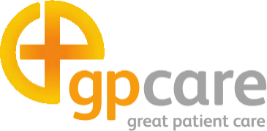 and Superficial Vein Thrombosis in the legNotesGSV located along the medial leg and thighSSV is located posteriorly in the calf from the knee to the ankle Phlebitis causes pain, erythema and palpable cord along the course of a superficial veinSignificant swelling should raise suspicion of DVTFor patients with GSV or SSV thrombus approaching the SFJ / SPJ following vein ablation procedures continued conservative treatment is advocatedIf phlebitis approaching SFJ / SPJ anticoagulate as per DVT protocol. If not, use SVT protocol.Deep Vein Thrombosis (DVT) protocolApixaban 10mg twice a day for 7 days, followed by a maintenance dose of 5mg twice a day. Review at 3 months.For more detailed prescribing, please refer to the SPC: https://www.medicines.org.uk/emc/search?q=apixabanRivaroxaban 15mg twice a day with food for 21 days, followed by a maintenance dose of 20mg once a day. with food. Review at 3 monthsFor more detailed prescribing, please refer to the SPC: https://www.medicines.org.uk/emc/search?q=%22rivaroxaban%22Low Molecular Weight Heparin (LMWH) – Enoxaparin. Variable dosing, see https://bnf.nice.org.uk/drug/enoxaparin-sodium.htmlVariable dose Warfarin must be initially taken in combination with a LMWH Enoxaparin and continued for at least 5 days or until the INR≥2 for at least 24 hours, whichever is longer. The warfarin should be reviewed at 3 months. https://cks.nice.org.uk/topics/deep-vein-thrombosis/Superficial Vein thrombosis (SVT) treatment protocol6 weeks anticoagulation with one of the following;Apixaban 2.5mg twice a day (Unlicensed indication)Rivaroxaban 10mg once a day with food (Unlicensed indication)Enoxaparin 40mg once a day (20mg once a day if weight <50kg, 40mg twice a day if weight >100kg) (Unlicensed indication)Evidence supporting the treatment of SVT can be found https://b-s-h.org.uk/guidelines/guidelines/investigation-and-management-of-venous-thrombosis-at-unusual-sites/Pain & inflammation should settle by the end of the 6 week treatment period. If it doesn't please consider extending treatment for a further 2 weeks. Vein may remain hard / lumpy for a longer period. This is not a concern if the only symptom.If clinical signs and symptoms persist, consider continuing anticoagulation, and assess for underlying causes of thrombophlebitis.https://cks.nice.org.uk/superficial-vein-thrombosis-superficial-thrombophlebitis#!scenario